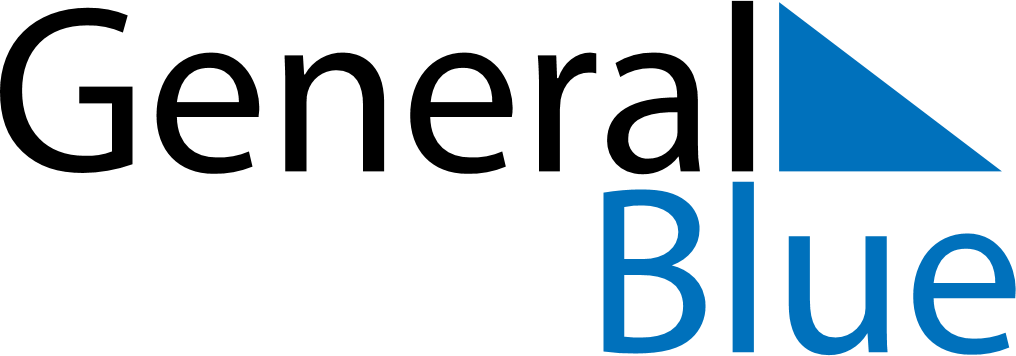 August 2024August 2024August 2024August 2024August 2024August 2024Central African RepublicCentral African RepublicCentral African RepublicCentral African RepublicCentral African RepublicCentral African RepublicMondayTuesdayWednesdayThursdayFridaySaturdaySunday123456789101112131415161718Independence DayAssumption19202122232425262728293031NOTES